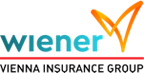 Postępowanie  w przypadku zgłoszenia szkody 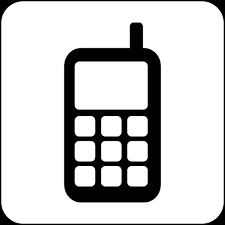 22 469 69 69 (w dni powszednie w godzinach 8:00 – 18:00)  https://www.wiener.pl/pl-nnw-szkolne
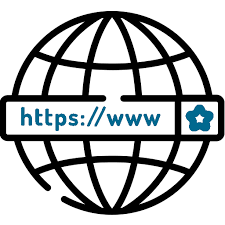 w razie problemów ze zgłoszeniem szkody proszę o kontakt:+48 692 203 690 lub mailowo: multiagent.ip@gmail.comNiezbędne informacje przy zgłaszaniu szkody:Seria i numer polisy;Data, godzina, miejsce i okoliczności wypadku;Dane osobowe Poszkodowanego;Dane osobowe i teleadresowe opiekuna prawnego;Rodzaj doznanych obrażeń ciała;Dane jednostki policji i innych służb, które interweniowały na miejscu zdarzenia;Konsultant Biura Obsługi Klienta przyjmuje zgłoszenie szkody wraz z ewentualnie załączoną dokumentacją.Zgłoszonemu zostaje nadany nr zgłoszenia oraz przydzielony Likwidator.Likwidator kontaktuje się z osobą zgłaszającą szkodę i ustala szczegóły, co do wymaganych dokumentów oraz dalszego postępowania.Dokumenty przy zgłaszaniu szkody:Druk zgłoszenia szkody, podpisany i wypełniony. Druk zgłoszenia szkody dostępny jest na stronie https://www.wiener.pl/pl-nnw-oswiata-docWypełnione i podpisane oświadczenie opiekuna (w przypadku osoby nieletniej)Dokumentacja medyczna z przeprowadzonego leczenia, w tym w szczególności z udzielenia pierwszej pomocy bezpośrednio po zdarzeniu; dokumentacja musi zawierać diagnozę lekarską i potwierdzać związek przyczynowo-skutkowy pomiędzy wskazanym zdarzeniem a doznanym urazem.Rachunki i dowody opłat (w przypadku roszczeń dotyczących zwrotu kosztów leczenia). 